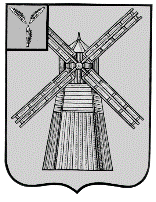 СОБРАНИЕ ДЕПУТАТОВПИТЕРСКОГО МУНИЦИПАЛЬНОГО РАЙОНАСАРАТОВСКОЙ ОБЛАСТИРЕШЕНИЕс.Питеркаот 26 июля 2021 года                     					    №51-20О внесении изменений в решение Собрания депутатов Питерского муниципального района от 18 ноября 2013 года №35-10В соответствии с Федеральным законом №116-ФЗ от 30 апреля 2021 года «О внесении изменений в отдельные законодательные акты Российской Федерации», рассмотрев информацию Прокуратуры Питерского района №11-2021 от 14.05.2021 г, руководствуясь Уставом Питерского муниципального района, Собрание депутатов Питерского муниципального района РЕШИЛО: 1.Внести в Положение о Контрольно-счетной комиссии Питерского Муниципального района Саратовской области, утвержденное решением Собрания депутатов Питерского муниципального района от 18 ноября 2013 года № 35-10 «Об утверждении Положения «О Контрольно-счетной комиссии Питерского муниципального района Саратовской области» (с изменениями и дополнениями от 29 мая 2014 года № 41-7, от 13 февраля 2017 года №7-9, от 15 июня 2017 года №10-4, от 5 августа 2019 года №34-3) следующие изменения:1.1.п.4. ч.1 ст.6 изложить в новой редакции:«4)прекращения гражданства Российской Федерации или наличия гражданства (подданства) иностранного государства либо вида на жительство или иного документа, подтверждающего право на постоянное проживание гражданина Российской Федерации на территории иностранного государства;";1.2.п.3.ч.3. ст.24 изложить в новой редакции:«3) прекращения гражданства Российской Федерации или наличия гражданства (подданства) иностранного государства либо вида на жительство или иного документа, подтверждающего право на постоянное проживание гражданина Российской Федерации на территории иностранного государства;".2.Настоящее решение вступает в силу с момента опубликования в районной газете «Искра» и подлежит размещению на официальном сайте органов местного самоуправления в сети Интернет: http://питерка.рф.ru.Председатель Собрания депутатов Питерского муниципального районаГлава Питерского муниципального района                                     В.Н.Дерябин                                         А.А.Рябов